                            МБДОУ детский сад №3 «Аленушка».Семейный спортивный праздник для детей старшей группы и родителей воспитанников: «МАМА,ПАПА, Я – СПОРТИВНАЯ СЕМЬЯ».Подготовила воспитатель: Папкова Н.С.

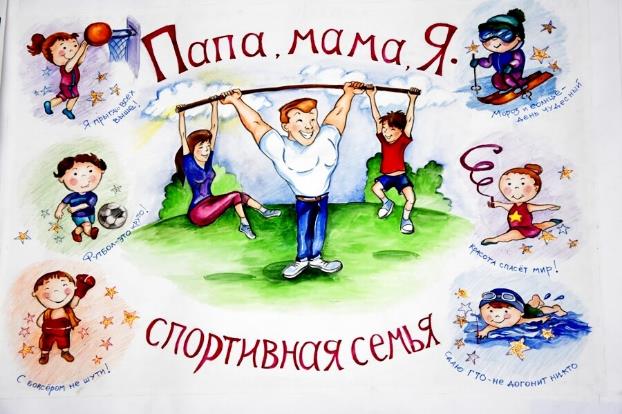 Цель мероприятия – приобщение детей и взрослых к активному образу жизни, принимать непосредственное участие в воспитательно-образовательном процессе ДОУ. 
Задачи:
- создать бодрое и радостное настроение у детей и их родителей;
- осуществлять взаимосвязь по физическому воспитанию детей между детским садом и семьей;Ход праздника.Под веселую музыку зрители-дети и родители входят в спортивный зал и садятся на стульчики.
Воспитатель: Здравствуйте дорогие гости – уважаемые мамы, папы, дети! Мы очень рады видеть Вас на нашем празднике – “ Мама, папа, я – спортивная семья!”. Заниматься физкультурой полезно, а заниматься веселой физкультурой полезно вдвойне. Ведь каждая минута занятий спортом продлевает жизнь человека на один час, а веселым спортом — на два.Поприветствуем пап - наших смелых, отзывчивых мужчин, всегда готовых откликнуться на зов женщины, совести, Отечества и пожелать им в соревнованиях сохранять боевую готовность, поддерживать морально и физически остальных участников команд.Поприветствуем мам – они у нас самые красивые, стройные и молодые. Мы уверены, что сегодня именно вы будете задавать тон своим командам в соревнованиях.Аплодисменты нашим верным помощникам, которые всегда подадут руку помощи в самых трудных ситуациях – старшие братья и сестры наших ребят.Позвольте открыть соревнования и представить команды участников. Представление команд       Название: «Интернет», «Атас», «Звёзды».     Девиз:1 команды. «Мы команда интернет – наш девиз проблемам  - нет».2 команды. «Мы ребята просто класс, при виде нас кричат Атас!».3команды. «Светить всегда, светить везде и помогать друзьям в беде».Воспитатель: В нашем зале собрались очень крепкие и дружные семьи. Сейчас ребята прочитают стихи о том, как важно сохранять любовь, взаимопонимание и душевную теплоту в каждой семье.1 ребенок: Семья – это счастье, любовь и удача,Семья – это летом поездки на дачу.Семья – это праздник, семейные даты,Подарки, покупки, приятные траты.Рождение детей, первый шаг, первый лепет,Мечты о хорошем, волнение и трепет.2 ребенок: Семья – это труд, друг о друге забота,Семья – это много домашней работы.Семья – это важно!Семья – это сложно!Но счастливо жить одному невозможно!Всегда будьте вместе, любовь берегите,Обиды и ссоры подальше гоните,Хочу, чтоб про нас говорили друзья:Какая хорошая Ваша семья!Воспитатель: Прежде чем соревноваться,Мы скорей должны размяться.Упражнения выполняйте,За мною дружно повторяйтеВсе команды становятся врассыпную по залуРитмическая гимнастика под песню «Мама, папа, я – спортивная семья»Команды занимают свои местаРебенок 1:Приглашаем всех сейчас.Праздник спорта и здоровьяНачинается у нас!Наши мамы, наши папыНа старте вместе с нами!Ребенок 2.Тот победит в соревнованьяхКто меток, ловок и силен,Покажет все свое уменьеКто духом, телом закален.ВОСПИТАТЕЛЬ. Мы приглашаем наши команды занять свои места на линии старта. Мы желаем сегодня каждой из команд быть самой быстрой, смелой, находчивой. Ни пуха, ни пера! 

     Первая эстафета «Быстрые ноги»
Участники каждой команды строятся за линией старта в колонну по одному, в руках у направляющих эстафетные палочки. По сигналу младший игрок команды выбегает из-за стартовой линии, бежит по прямой до поворотной стойки, обегает ее, возвращается к своей команде и передает эстафетную палочку следующему участнику маме, а сам становится в конец своей колонны, мама обегает поворотную стойку, оббегает её, возвращается и передаёт эстафетную палочку папе, папа продолжает эстафету. Побеждает та команда, которая быстрее справится с заданием.
Жюри оценивает результатыВторая эстафета «Ходьба с мешочками на голове» 
Каждой команде выдается мешочек с песком. Первый участник идет с мешочком на голове до стойки, обходит ее и идет обратно, передает мешочек следующему участнику. Побеждает та команда, которая быстрее справится с заданием.
Жюри оценивает результатыТретья эстафета «Надувные шары»
Участники строятся за общей линией старта в колонну по одному. У ребенка в руках надувной шар. По сигналу он продвигается вперед, держа в руках надувной шар до поворотной стойки и обратно. Мама выполняет то же, но подбивает шар теннисной ракеткой, папа - гимнастической палкой. Побеждает семья, которая раньше выполнит задание.
Жюри оценивает результаты
Четвертый конкурс «Кенгуру»По сигналу первый игрок прыгает, зажав мягкий мяч между ног, до ориентира, назад возвращается бегом, держа мяч в руках, передает мяч следующему игроку. Побеждает самая быстрая команда.
     Пятый конкурс «Салют» 
(По  всему  залу разбросаны шарики трех цветов. Каждая команда по сигналу собирает шарики своего цвета в короб. Собрав все шарики, команда строится на линии старта. Кто быстрей)
Жюри оценивает результаты.

Воспитатель:  Нашим спортсменам надо отдохнуть. А пока они набираются сил, проведем конкурс для болельщиков (зрителей). 
Команды садятся на лавочки.
Конкурс для болельщиков «Угадай сказку».
ВОСПИТАТЕЛЬ: Я читаю отрывок из сказки, а вы должны сказать, как она называется.
«Я от дедушки ушел, я от бабушки ушел…» (Колобок);
«Не садись на пенек, не ешь пирожок…» (Маша и медведь);
«Не пей, братец, этой водицы – козленочком станешь…» (Сестрица Аленушка и братец Иванушка);
«Яблоня, Яблоня, спрячь нас…» (Гуси-лебеди);
«Козлятушки, ребятушки, отопритеся, отворитеся…» (Волк и семеро козлят);
«Чего тебе надобно, старче?» (Сказка о золотой рыбке)
Воспитатель:Наши команды отдохнули, набрались сил. И мы приглашаем спортсменов занять свои места на линии старта. Команды занимают свои места на линии старта. Команды, приготовились к старту?
    Шестой конкурс «Прокати мяч обручем».
С помощью обруча нужно прокатить мяч по дистанции, положить в корзину и бегом обратно, передать следующему эстафету.
Жюри оценивает результаты
Седьмой конкурс «Ловкая пара» 
Нужно пронести мяч, удерживая его лбами, став напротив друг друга, до флажка и обратно" – играют родители.
Жюри оценивает результаты

ВОСПИТАТЕЛЬ.
ЗАГАДКИ:
Ног от радости не чуя, 
С горки снежной вниз лечу я.
Стал мне спорт родней и ближе.
Кто помог мне в этом?. (лыжи).

Мчусь как пуля я вперед,
Лишь поскрипывает лед
И мелькают огоньки.
Кто несет меня? (коньки).

Этот конь не ест овса, 
Вместо ног – два колеса. 
Сядь верхом и мчись на нем, 
Только лучше правь рулем. (велосипед) 

Я его кручу рукой, 
И на шеи и ногой, 
И на талии кручу, 
И ронять я не хочу. (обруч)

Воспитатель: Наши соревнования подходят к завершению. А пока жюри подводит итоги наших соревнований, мы все вместе станцуем веселый танец. Встаем в два круга на танец маленьких утят.
Слово жюри.
НАГРАЖДЕНИЕ МЕДАЛЯМИ. ВРУЧЕНИЕ ГРАМОТ КАЖДОЙ СЕМЬЕ. ОБЩАЯ ФОТОГРАФИЯ НА ПАМЯТЬ.
Воспитатель:
Вот настал момент прощанья,
Будет краткой наша речь.
Говорим мы: "До свиданья!
До счастливых новых встреч!"